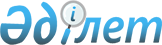 О внесении изменений в приказ Министра информации и общественного развития Республики Казахстан от 2 апреля 2020 года № 101 "Об утверждении Правил оказания государственных услуг в области информации"Приказ Министра информации и общественного развития Республики Казахстан от 4 августа 2022 года № 302. Зарегистрирован в Министерстве юстиции Республики Казахстан 6 августа 2022 года № 29036
      Примечание ИЗПИ!Порядок введения в действие см. п.4
      ПРИКАЗЫВАЮ:
      1. Внести в приказ Министра информации и общественного развития Республики Казахстан от 2 апреля 2020 года № 101 "Об утверждении Правил оказания государственных услуг в области информации" (зарегистрирован в Реестре государственной регистрации нормативных правовых актов под № 20296) следующее изменения:
      в Правилах оказания государственной услуги "Постановка на учет, переучет, выдача дубликата свидетельства отечественного теле-, радиоканала", утвержденных указанным приказом:
      пункт 10 изложить в следующей редакции:
      "10. Рассмотрение жалобы на решение, действия (бездействия) услугодателя по вопросам оказания государственной услуги, производится должностным лицом, вышестоящим уполномоченным органом в области телерадиовещания, уполномоченным органом по оценке и контролю за качеством оказания государственных услуг (далее – орган, рассматривающий жалобу) в соответствии с законодательством Республики Казахстан.
      Жалоба подается услугодателю и (или) должностному лицу, чье решение, действие (бездействие) обжалуются.
      Жалоба услугополучателя, поступившая в адрес услугодателя, в соответствии с пунктом 2 статьи 25 Закона Республики Казахстан "О государственных услугах" подлежит рассмотрению в течение 5 (пяти) рабочих дней со дня ее регистрации.
      Жалоба услугополучателя, поступившая в адрес уполномоченного органа по оценке и контролю за качеством оказания государственных услуг подлежит рассмотрению в течение 15 (пятнадцати) рабочих дней со дня ее регистрации.
      Услугодатель, должностное лицо, чье решение, действие (бездействие) обжалуются, не позднее 3 (трех) рабочих дней со дня поступления жалобы направляют ее и административное дело в орган, рассматривающий жалобу.
      При этом услугодатель, должностное лицо, чье решение, действие (бездействие) обжалуется, вправе не направлять жалобу в орган, рассматривающий жалобу, если он в течение 3 (трех) рабочих дней примет благоприятный административный акт, совершит административное действие, полностью удовлетворяющее требованиям, указанным в жалобе.
      Если иное не предусмотрено законом, обращение в суд допускается после обжалования в досудебном порядке.";
      приложение 4 изложить в редакции согласно приложению 1 к настоящему приказу;
      в Правилах оказания государственной услуги "Выдача лицензии для занятия деятельностью по распространению теле-, радиоканалов", утвержденных указанным приказом:
      пункт 9 изложить в следующей редакции:
      "9. Рассмотрение жалобы на решение, действия (бездействия) услугодателя по вопросам оказания государственной услуги, производится должностным лицом, вышестоящим уполномоченным органом в области телерадиовещания, уполномоченным органом по оценке и контролю за качеством оказания государственных услуг (далее – орган, рассматривающий жалобу) в соответствии с законодательством Республики Казахстан.
      Жалоба подается услугодателю и (или) должностному лицу, чье решение, действие (бездействие) обжалуются.
      Жалоба услугополучателя, поступившая в адрес услугодателя, в соответствии с пунктом 2 статьи 25 Закона Республики Казахстан "О государственных услугах" подлежит рассмотрению в течение 5 (пяти) рабочих дней со дня ее регистрации.
      Жалоба услугополучателя, поступившая в адрес уполномоченного органа по оценке и контролю за качеством оказания государственных услуг подлежит рассмотрению в течение 15 (пятнадцати) рабочих дней со дня ее регистрации.
      Услугодатель, должностное лицо, чье решение, действие (бездействие) обжалуются, не позднее 3 (трех) рабочих дней со дня поступления жалобы направляют ее и административное дело в орган, рассматривающий жалобу.
      При этом услугодатель, должностное лицо, чье решение, действие (бездействие) обжалуется, вправе не направлять жалобу в орган, рассматривающий жалобу, если он в течение 3 (трех) рабочих дней примет благоприятный административный акт, совершит административное действие, полностью удовлетворяющее требованиям, указанным в жалобе.
      Если иное не предусмотрено законом, обращение в суд допускается после обжалования в досудебном порядке.";
      приложения 3 и 4 изложить в редакции согласно приложениям 2 и 3 к настоящему приказу;
      в Правилах оказания государственной услуги "Постановка на учет, переучет, выдача дубликата свидетельства иностранного теле-, радиоканала, распространяемого на территории Республики Казахстан", утвержденных указанным приказом:
      пункт 10 изложить в следующей редакции:
      "10. Рассмотрение жалобы на решение, действия (бездействия) услугодателя по вопросам оказания государственной услуги, производится должностным лицом, вышестоящим уполномоченным органом в области телерадиовещания, уполномоченным органом по оценке и контролю за качеством оказания государственных услуг (далее – орган, рассматривающий жалобу) в соответствии с законодательством Республики Казахстан.
      Жалоба подается услугодателю и (или) должностному лицу, чье решение, действие (бездействие) обжалуются.
      Жалоба услугополучателя, поступившая в адрес услугодателя, в соответствии с пунктом 2 статьи 25 Закона Республики Казахстан "О государственных услугах" подлежит рассмотрению в течение 5 (пяти) рабочих дней со дня ее регистрации.
      Жалоба услугополучателя, поступившая в адрес уполномоченного органа по оценке и контролю за качеством оказания государственных услуг подлежит рассмотрению в течение 15 (пятнадцати) рабочих дней со дня ее регистрации.
      Услугодатель, должностное лицо, чье решение, действие (бездействие) обжалуются, не позднее 3 (трех) рабочих дней со дня поступления жалобы направляют ее и административное дело в орган, рассматривающий жалобу.
      При этом услугодатель, должностное лицо, чье решение, действие (бездействие) обжалуется, вправе не направлять жалобу в орган, рассматривающий жалобу, если он в течение 3 (трех) рабочих дней примет благоприятный административный акт, совершит административное действие, полностью удовлетворяющее требованиям, указанным в жалобе.
      Если иное не предусмотрено законом, обращение в суд допускается после обжалования в досудебном порядке.";
      приложение 2 изложить в редакции согласно приложению 4 к настоящему приказу;
      в Правилах оказания государственной услуги "Постановка на учет или переучет периодических печатных изданий, информационных агентств и сетевых изданий", утвержденных указанным приказом:
      пункт 9 изложить в следующей редакции:
      "9. Рассмотрение жалобы на решение, действия (бездействия) услугодателя по вопросам оказания государственной услуги, производится должностным лицом, вышестоящим уполномоченным органом, осуществляющим государственное регулирование в области информации, уполномоченным органом по оценке и контролю за качеством оказания государственных услуг (далее – орган, рассматривающий жалобу) в соответствии с законодательством Республики Казахстан.
      Жалоба подается услугодателю и (или) должностному лицу, чье решение, действие (бездействие) обжалуются.
      Жалоба услугополучателя, поступившая в адрес услугодателя, в соответствии с пунктом 2 статьи 25 Закона Республики Казахстан "О государственных услугах" подлежит рассмотрению в течение 5 (пяти) рабочих дней со дня ее регистрации.
      Жалоба услугополучателя, поступившая в адрес уполномоченного органа по оценке и контролю за качеством оказания государственных услуг подлежит рассмотрению в течение 15 (пятнадцати) рабочих дней со дня ее регистрации.
      Услугодатель, должностное лицо, чье решение, действие (бездействие) обжалуются, не позднее 3 (трех) рабочих дней со дня поступления жалобы направляют ее и административное дело в орган, рассматривающий жалобу.
      При этом услугодатель, должностное лицо, чье решение, действие (бездействие) обжалуется, вправе не направлять жалобу в орган, рассматривающий жалобу, если он в течение 3 (трех) рабочих дней примет благоприятный административный акт, совершит административное действие, полностью удовлетворяющее требованиям, указанным в жалобе.
      Если иное не предусмотрено законом, обращение в суд допускается после обжалования в досудебном порядке.";
      приложение 3 изложить в редакции согласно приложению 5 к настоящему приказу.
      2. Комитету информации Министерства информации и общественного развития Республики Казахстан в установленном законодательством Республики Казахстан порядке обеспечить:
      1) государственную регистрацию настоящего приказа в Министерстве юстиции Республики Казахстан;
      2) размещение настоящего приказа на интернет-ресурсе Министерства информации и общественного развития Республики Казахстан;
      3) в течение десяти рабочих дней после государственной регистрации настоящего приказа предоставление в Юридический департамент Министерства информации и общественного развития Республики Казахстан сведений об исполнении мероприятий, предусмотренных подпунктами 1) и 2) настоящего пункта.
      3. Контроль за исполнением настоящего приказа возложить на курирующего вице-министра информации и общественного развития Республики Казахстан.
      4. Настоящий приказ вводится в действие по истечении десяти календарных дней после дня его первого официального опубликования.
       "СОГЛАСОВАН"Министерство цифрового развития,инноваций и аэрокосмической промышленностиРеспублики Казахстан
      Формы сведений о соответствии квалификационным требованиям для осуществлениядеятельности по распространению теле-, радиоканалов       1. Количество сотрудников____________________________________________________________;       Количество инженерно-технических специалистов_____________________________________________________________;       стаж работы по специальности:       до 1 года____________________________________________________________________________;более года__________________________________________________________________________.
      2. Обязательства по обеспечению: технического качества передачи теле-,радиоканалов в соответствии с действующими стандартами в сфере телерадиовещания: да/нет;       организации оповещения населения в случае чрезвычайных ситуаций: да/нет.       3. Технические сведения:       1) наименование создаваемой сети:       эфирное/кабельное/спутниковое/ по сети телекоммуникаций;       2) территория охвата вещанием _________________________________________;       3) тип сети___________________________________________________________;       наименование стандарта________________________________________________;       номер стандарта______________________________________________________;       4) список распространяемых теле-, радиоканалов__________________________;       перечень по этапам развития ___________________________________________;       краткая характеристика ________________________________________________       5) система условного доступа, в случае использования _____________________;       6) принципы организации системы управления и эксплуатации сети__________       ____________________________________________________________________;       7) емкость сети и/или количество подписчиков, в том числе по этапам развития:       объем МГц __________________________________________________________;       количество подписчиков_______________________________________________;       8) взаимодействие с другими сетями телерадиовещания и связи:       номер договора ___________________(в том числе прием сигнала телеканалов от       других операторов телевещания);       дата заключения договора ______________________________________________;       с кем заключен договор (наименование юридического и физического       лица)___________________________________;       9) способ организации межстанционных соединений с указанием конкретных       технических средств:       по собственным техническим средствам _________________________________;       по арендованным каналам других сетей _________________________________;       номер договора ______________________________________________________;       дата заключения договора _____________________________________________;       с кем заключен договор (наименование юридического и физического       лица)_______________________________________________________________       ____________________________________________________________________;       10) способ организации выхода сети заявителя на сети других операторов:       номер договора ______________________________________________________;       дата заключения договора _____________________________________________;       с кем заключен договор (наименование юридического и физического       лица)_______________;       11) наименование оборудования на которое необходимо получить частотные       присвоения (для эфирной/кабельной/ спутниковой сетей) _________________;       ___________________________________________________________________       12) источник и способ доставки распространяемых телерадиоканалов на головную        станцию:       местонахождение студии ______________________________________________;       тип используемой сети ________________________________________________;       13) наличие санитарного паспорта оборудования с частотным присвоением (в случае распространения теле-, радиоканалов с использованием радиочастотного спектра):       номер и дата выдачи _____________________________________________________;       наименование органа, выдавшего паспорт __________________________________;       срок действия паспорта __________________________________________________;       14) искусственные спутники земли (в случае использования каналов сутниковой связи) (для эфирной/кабельной/спутниковой сетей):       наименование ___________________________________________________________;       принадлежность _________________________________________________________;       место расположения _____________________________________________________;       зона обслуживания ______________________________________________________;       занимаемая полоса частот ________________________________________________;       скорость канала _________________________________________________________;       энергетическая характеристика спутниковой системы ________________________.       4. Предварительные договора на ретрансляцию теле-, радиоканалов с теле-, радиокомпаниями-правообладателями (для многопрограммного вещания):       номер договора _________________________________________________________;       дата заключения ________________________________________________________;       с кем заключен договор (наименование юридического и физического лица) ___________________________________________________________________________.       Перечень каналов указанных в договоре ___________________________________.       5. Наличие помещения и площади для размещения и эксплуатации техническихсредств:       Площадь арендованного помещения ______________________________________;       Месторасположение арендованного помещения ____________________________;       номер договора аренды _________________________________________________;       дата заключения договора аренды ________________________________________;       с кем заключен договор аренды __________________________________________.       6. Наличие помещения и площади для административно-управленческого персонала       Площадь арендованного помещения _______________________________________;       Месторасположение арендованного помещения ____________________________;       номер договора аренды _________________________________________________;       дата заключения договора аренды ________________________________________;       с кем заключен договор аренды __________________________________________.       7. Наличие помещения и площади для обслуживания населения:       Площадь арендованного помещения_______________________________________;       Месторасположение арендованного помещения _____________________________;       номер договора аренды __________________________________________________;       дата заключения договора аренды _________________________________________;       с кем заключен договор аренды ___________________________________________.
					© 2012. РГП на ПХВ «Институт законодательства и правовой информации Республики Казахстан» Министерства юстиции Республики Казахстан
				
      министр информации иобщественного развития Республики Казахстан 

А. Умаров
Приложение 1 к приказу
министр информации и
общественного развития
Республики Казахстан
от 4 августа 2022 года № 302Приложение 4
к Правилам оказания
государственной услуги
"Постановка на учет, переучет,
выдача дубликата свидетельства
отечественного теле-, радиоканала"
Стандарт государственной услуги (наименование государственной услуги) "Постановка на учет, переучет, выдача дубликата свидетельства отечественного теле-, радиоканала"
Стандарт государственной услуги (наименование государственной услуги) "Постановка на учет, переучет, выдача дубликата свидетельства отечественного теле-, радиоканала"
Стандарт государственной услуги (наименование государственной услуги) "Постановка на учет, переучет, выдача дубликата свидетельства отечественного теле-, радиоканала"
1
Наименование услугодателя
Комитет информации Министерства информации и общественного развития Республики Казахстан
2
Способы предоставления государственной услуги (каналы доступа)
Прием заявлений и выдача результатов осуществляется посредством веб-портала "электронного правительства": www.egov.kz, www.elicense.kz.
3
Срок оказания государственной услуги
Срок оказания – 10 (десять) рабочих дней.
4
Форма оказания государственной услуги
Электронная (полностью автоматизированная)
5
Результат оказания государственной услуги
Результат оказания государственной услуги – свидетельство о постановке на учет, переучет отечественного теле-, радиоканала (далее – свидетельство), дубликат свидетельства, либо мотивированный ответ об отказе в оказании государственной услуги, в случаях и по основаниям, предусмотренными настоящими правилами. На портале результат оказания государственной услуги либо мотивированный ответ об отказе в оказании государственной услуги направляется в "личный кабинет" в форме электронного документа, подписанного ЭЦП уполномоченного лица услугодателя.
6
Размер оплаты, взимаемой с услугополучателя при оказании государственной услуги, и способы ее взимания в случаях, предусмотренных законодательством Республики Казахстан
Государственная услуга оказывается на платной основе физическим и юридическим лицам (далее – услугополучатель).
Ставки регистрационного сбора за оказание государственной услуги в соответствии с пунктом 7 статьи 553 Кодекса Республики Казахстан "О налогах и других обязательных платежах в бюджет" (Налоговый кодекс) составляют:
1) за выдачу свидетельства о постановке на учет теле-, радиоканала: для услугополучателей, создающих теле-, радиоканал детской и научной тематики – два месячных расчетных показателя, действующего на дату оплаты сбора; для услугополучателей, создающих теле-, радиоканал иной тематики – пять месячных расчетных показателя, действующего на дату оплаты сбора;
2) за выдачу дубликата свидетельства о постановке на учет теле-, радиоканала: для услугополучателей, создающих теле-, радиоканал детской и научной тематики – одна целая шесть десятых месячных расчетных показателя, действующего на дату оплаты сбора; для услугополучателей, создающих теле-, радиоканал иной тематики – четыре месячных расчетных показателя, действующего на дату оплаты сбора. Переучет теле-, радиоканала осуществляется бесплатно. Оплата производится в наличной и безналичной форме через банки второго уровня и организации, осуществляющие отдельные виды банковских операций, а также через портал оплата может осуществляться через платежный шлюз "электронного правительства" (далее - ПШЭП).
7
График работы
1) портала – круглосуточно за исключением технических перерывов в связи с проведением ремонтных работ (при обращении услугополучателя после окончания рабочего времени, в выходные и праздничные дни согласно трудовому законодательству Республики Казахстан, прием заявления и выдача результата оказания государственной услуги осуществляется следующим рабочим днем);
2) услугодатель - с понедельника по пятницу включительно по времени города Нур-Султан с 9:00 часов до 18:30 часов, с перерывом на обед с 13:00 часов до 14:30 часов, кроме выходных и праздничных дней, согласно трудовому законодательству Республики Казахстан и статьи 5 Закона Республики Казахстан "О праздниках в Республике Казахстан". Адреса оказания государственной услуги размещены на интернет-ресурсе Министерства: www.qogam.gov.kz, в разделе "Государственные услуги".
8
Перечень документов необходимых для оказания государственной услуги
1) для постановки на учет отечественного теле-, радиоканала услугополучатель представляет: заявление (запрос) в форме электронного документа, подписанный электронной цифровой подписью (далее – ЭЦП) услугополучателя, форма сведений согласно приложению 5 к настоящим Правилам; 
2) для переучета отечественного теле-, радиоканала услугополучатель представляет на портал: заявление (запрос) в форме электронного документа, подписанный ЭЦП услугополучателя; 3) для получения дубликата свидетельства о постановке на учет отечественного теле-, радиоканала (если ранее выданное свидетельства о постановке на учет отечественного теле-, радиоканала было оформлено в бумажной форме) услугополучатель представляет: заявление (запрос) в форме электронного документа, подписанный ЭЦП услугополучателя.
9
Основания для отказа в оказании государственной услуги, установленные законодательством Республики Казахстан
1) услугодателем ранее выдано свидетельство о постановке на учет теле-, радиоканала с тем же названием и распространением на той же территории либо сходным до степени его смешения с названием ранее созданного теле-, радиоканала;
2) содержание заявления и формы сведений не соответствует требованиям настоящего стандарта государственной услуги;
3) не уплачен сбор за постановку на учет теле-, радиоканала;
4) в заявлении о переучете теле-, радиоканала ввиду смены собственника не указаны номер и дата договора о передаче прав собственности на теле-, радиоканал другому лицу;
5) к постановке на учет заявлен теле-, радиоканал с тем же названием (частью названия) и той же тематической направленностью, выпуск которого ранее прекращен судом, или заявлен теле-, радиоканал, дублирующий название и тематическую направленность, а также в случае подачи заявления собственником или главным редактором (редактором) теле-, радиоканала, выпуск которых был прекращен решением суда, в течение 3 (трех) лет со дня вступления в законную силу решения суда;
6) установление недостоверности документов, представленных услугополучателем для получения государственной услуги, и (или) данных (сведений), содержащихся в них;
7) в отношении услугополучателя имеется вступившее в законную силу решение (приговор) суда о запрещении деятельности или отдельных видов деятельности, требующих получения определенной государственной услуги.
10
Иные требования с учетом особенностей оказания государственной услуги
Услугополучатель получает государственную услугу в электронной форме через портал при условии наличия ЭЦП. Услугополучатель получает информацию о порядке и статусе оказания государственной услуги в режиме удаленного доступа посредством "личного кабинета" портала, а также единого контакт-центр по вопросам оказания государственных услуг. Контактные телефоны справочных служб по вопросам оказания государственной услуги указаны на Интернет-ресурсе www.qogam.gov.kz, в разделе "Государственные услуги", единый контакт-центр по вопросам оказания государственных услуг: 1414, 8 800 080 7777.Приложение 2 к приказу
министр информации и
общественного развития
Республики Казахстан
от 4 августа 2022 года № 302Приложение 3
к Правилам оказания
государственной услуги
"Выдача лицензии для занятия
деятельностью по
распространению теле-, радиоканалов"Форма
Фамилия специалиста
Имя специалиста
Отчество специалиста
Специальность
№ диплома о высшем образовании
Дата выдачи диплома
Название высшего учебного заведения
Стаж работы по специальности
ДолжностьПриложение 3 к приказу
министр информации и
общественного развития
Республики Казахстан
от 4 августа 2022 года № 302Приложение 4
к Правилам оказания
государственной услуги
"Выдача лицензии для занятия
деятельностью по распространению
теле-, радиоканалов"
Стандарт государственной услуги (наименование государственной услуги) "Выдача лицензии для занятия деятельностью по распространению теле-, радиоканалов"
Стандарт государственной услуги (наименование государственной услуги) "Выдача лицензии для занятия деятельностью по распространению теле-, радиоканалов"
Стандарт государственной услуги (наименование государственной услуги) "Выдача лицензии для занятия деятельностью по распространению теле-, радиоканалов"
1
Наименование услугодателя
Комитет информации Министерства информации и общественного развития Республики Казахстан
2
Способы предоставления государственной услуги (каналы доступа)
Прием заявлений и выдача результатов осуществляется посредством веб-портала "электронного правительства": www.egov.kz, www.elicense.kz.
3
Срок оказания государственной услуги
Срок оказания – 13 (тринадцать) рабочих дней.
4
Форма оказания государственной услуги
Электронная (полностью автоматизированная)
5
Результат оказания государственной услуги
Результат оказания государственной услуги – лицензия для занятия деятельностью по распространению теле-, радиоканалов (далее – лицензия), либо мотивированный ответ об отказе в оказании государственной услуги, в случаях и по основаниям, предусмотренными настоящими правилами. На портале результат оказания государственной услуги либо мотивированный ответ об отказе в оказании государственной услуги направляется в "личный кабинет" в форме электронного документа, подписанного ЭЦП уполномоченного лица услугодателя.
6
Размер оплаты, взимаемой с услугополучателя при оказании государственной услуги, и способы ее взимания в случаях, предусмотренных законодательством Республики Казахстан
Государственная услуга оказывается на платной основе физическим и юридическим лицам. Ставки за оказание государственной услуги в соответствии с пунктом 4 статьи 554 Кодекса Республики Казахстан "О налогах и других обязательных платежах в бюджет" (Налоговый кодекс) составляют:
1) за право занятия видом деятельности по распространению теле-, радиоканалов составляет 6 (шесть) месячных расчетных показателя;
2) за переоформление лицензии – 10 % от ставки при выдаче лицензии. Оплата производится в наличной и безналичной форме через банки второго уровня и организации, осуществляющие отдельные виды банковских операций, а также через портал оплата может осуществляться через платежный шлюз "электронного правительства".
7
График работы
1) портала – круглосуточно за исключением технических перерывов в связи с проведением ремонтных работ (при обращении услугополучателя после окончания рабочего времени, в выходные и праздничные дни согласно трудовому законодательству Республики Казахстан, прием заявления и выдача результата оказания государственной услуги осуществляется следующим рабочим днем);
2) услугодатель - с понедельника по пятницу включительно по времени города Нур-Султан с 9:00 часов до 18:30 часов, с перерывом на обед с 13:00 часов до 14:30 часов, кроме выходных и праздничных дней, согласно трудовому законодательству Республики Казахстан и статьи 5 Закона Республики Казахстан "О праздниках в Республике Казахстан".
Адреса оказания государственной услуги размещены на интернет-ресурсе Министерства: www.qogam.gov.kz, в разделе "Государственные услуги".
8
Перечень документов необходимых для оказания государственной услуги
1) для получения лицензии: заявление (запрос) в форме электронного документа, удостоверенного ЭЦП услугополучателя;
форму сведений, указанную в приложении 3 к настоящим Правилам; электронную копию схемы организации оповещения населения в случае чрезвычайных ситуаций (составленная в произвольной форме);
электронную копию схемы организации сети телерадиовещания (составленная в произвольной форме);
электронную копию трансмиссионного плана, используемого в сети приемо-передающих спутниковых станций, представленных спутниковым оператором (в случае использования каналов спутниковой связи);
электронную копию перечня применяемых средств измерений и испытательного оборудования с указанием метрологических характеристик;
электронную копию сертификатов, подтверждающих поверку или метрологическую аттестацию средств измерений и испытательного оборудования;
2) для переоформления лицензии (в течение 30 (тридцати) календарных дней с момента замены документов в случаях изменения:
наименования вида и (или) подвида деятельности; фамилии, имени, отчества (при его наличии) физического лица;
индивидуального предпринимателя, изменении его наименования и адреса; юридического лица в форме слияния, присоединения, выделения или преобразования; наименования и (или) юридического адреса юридического лица):
заявление (запрос) о переоформлении лицензии в форме электронного документа, удостоверенного ЭЦП услугополучателя.
9
Основания для отказа в оказании государственной услуги, установленные законодательством Республики Казахстан
1) занятие видом деятельности, запрещенной законами Республики Казахстан для данной категории субъектов;
2) не оплачен лицензионный сбор на право занятия деятельностью по распространению теле-, радиоканалов;
3) в отношении услугополучателя имеется вступивший в законную силу решение (приговор) суда, запрещающий ему заниматься деятельностью по распространению теле-, радиоканалов;
4) судом на основании представления судебного исполнителя временно запрещено получателю государственной услуги получать лицензии;
5) как в правилах квалификационным требованиям, установленным приказом и.о. Министра по инвестициям и развитию Республики Казахстан от 20 января 2015 года № 29, зарегистрированному в Министерстве юстиции Республики Казахстан 2 марта 2015 года № 10357 "Об утверждении квалификационных требований, предъявляемых при лицензировании деятельности в области телерадиовещания и перечня документов, подтверждающих соответствие им".
10
Иные требования с учетом особенностей оказания государственной услуги
Услугополучатель получает государственную услугу в электронной форме через портал при условии наличия ЭЦП. Услугополучатель получает информацию о порядке и статусе оказания государственной услуги в режиме удаленного доступа посредством "личного кабинета" портала, а также единого контакт-центра по вопросам оказания государственных услуг. Контактные телефоны справочных служб по вопросам оказания государственной услуги указаны на Интернет-ресурсе www.qogam.gov.kz, в разделе "Государственные услуги", единый контакт-центр по вопросам оказания государственных услуг: 1414, 8 800 080 7777.Приложение 4 к приказу
министр информации и
общественного развития
Республики Казахстан
от 4 августа 2022 года № 302Приложение 2
к Правилам оказания
государственной услуги
"Постановка на учет, переучет,
выдача дубликата свидетельства
иностранного теле-, радиоканала,
распространяемого на территории
Республики Казахстан"
Стандарт государственной услуги (наименование государственной услуги) "Постановка на учет, переучет, выдача дубликата свидетельства иностранного теле-, радиоканала, распространяемого на территории Республики Казахстан"
Стандарт государственной услуги (наименование государственной услуги) "Постановка на учет, переучет, выдача дубликата свидетельства иностранного теле-, радиоканала, распространяемого на территории Республики Казахстан"
Стандарт государственной услуги (наименование государственной услуги) "Постановка на учет, переучет, выдача дубликата свидетельства иностранного теле-, радиоканала, распространяемого на территории Республики Казахстан"
1
Наименование услугодателя
Комитет информации Министерства информации и общественного развития Республики Казахстан
2
Способы предоставления государственной услуги (каналы доступа)
Прием заявления и выдача результата оказания государственной услуги осуществляются через веб-портал "электронного правительства"
3
Срок оказания государственной услуги
Срок оказания – 15 (пятнадцать) календарных дней.
4
Форма оказания оказания государственной услуги
Электронная (полностью автоматизированная) 
5
Результат оказания государственной услуги
Результат оказания государственной услуги – свидетельство о постановке на учет, переучет иностранного теле-, радиоканала, распространяемого на территории Республики Казахстан, (далее – Свидетельство) дубликат свидетельства либо мотивированный ответ об отказе в предоставлении государственной услуги, в случаях и по основаниям, предусмотренными настоящими правилами. На портале результат оказания государственной услуги либо мотивированный ответ об отказе в оказании государственной услуги направляется в "личный кабинет" в форме электронного документа, подписанного ЭЦП уполномоченного лица услугодателя. 
6
Размер оплаты, взимаемой с услугополучателя при оказании государственной услуги, и способы ее взимания в случаях, предусмотренных законодательством Республики Казахстан
Государственная услуга оказывается на платной основе физическим и юридическим лицам. Ставки регистрационного сбора за оказание государственной услуги в соответствии с пунктом 7 статьи 553 Кодекса Республики Казахстан "О налогах и других обязательных платежах в бюджет" (Налоговый кодекс) составляют:
1) за выдачу свидетельства о постановке на учет теле-, радиоканала:
для услугополучателей, создающих теле-, радиоканал детской и научной тематики – два месячных расчетных показателя, действующих на дату оплаты сбора; для услугополучателей, создающих теле-, радиоканал иной тематики – пять месячных расчетных показателя, действующих на дату оплаты сбора;
2) за выдачу дубликата свидетельства о постановке на учет теле-, радиоканала:
для услугополучателей, создающих теле-, радиоканал детской и научной тематики – одна целая шесть десятых месячных расчетных показателя, действующих на дату оплаты сбора; для услугополучателей, создающих теле-, радиоканал иной тематики – четыре месячных расчетных показателя, действующих на дату оплаты сбора. Переучет теле-, радиоканала осуществляется бесплатно.
Оплата производится в наличной и безналичной форме через банки второго уровня и организации, осуществляющие отдельные виды банковских операций, а также через портал оплата может осуществляться через платежный шлюз "электронного правительства".
7
График работы
1) услугодателя – с понедельника по пятницу по времени города Нур-Султан с 9.00 до 18.30 часов, с перерывом на обед с 13.00 до 14.30 часов, кроме выходных и праздничных дней, согласно трудовому законодательству Республики Казахстан и статьи 5 Закона Республики Казахстан "О праздниках в Республике Казахстан". Прием заявления и выдача результата оказания государственной услуги осуществляется с 9.00 часов до 17.30 часов с перерывом на обед с 13.00 часов до 14.30 часов. Государственная услуга оказывается в порядке очереди, без предварительной записи и ускоренного обслуживания.
портала – круглосуточно за исключением технических перерывов в связи с проведением ремонтных работ (при обращении услугополучателя после окончания рабочего времени, в выходные и праздничные дни согласно трудовому законодательству Республики Казахстан, прием заявления и выдача результата оказания государственной услуги осуществляется следующим рабочим днем). Адреса оказания государственной услуги размещены на интернет-ресурсе Министерства: www.qogam.gov.kz, в разделе "Государственные услуги".
8
Перечень документов необходимых для оказания государственной услуги
1) запрос в форме электронного документа с прикреплением сетки вещания теле-, радиоканала (на последующий месяц), подписанный ЭЦП услугополучателя;
для физических лиц – электронную копию документа удостоверяющую личность иностранного физического лица – собственника теле-, радиоканала;
электронную копию документа, подтверждающего право на занятие предпринимательской деятельностью;
для юридических лиц – электронную копию легализованную выписку из торгового реестра или другой легализованный документ, удостоверяющий, что учредитель – иностранное юридическое лицо является юридическим лицом по законодательству иностранного государства;
2) Для переучета:
запрос в форме электронного документа, подписанный электронной цифровой подписью (далее - ЭЦП) услугополучателя;
для физических лиц – электронную копию документа удостоверяющую личность иностранного физического лица – собственника теле-, радиоканала;
электронную копию документа, подтверждающего право на занятие предпринимательской деятельностью;
для юридических лиц – электронную копию легализованную выписку из торгового реестра или другой легализованный документ, удостоверяющий, что учредитель – иностранное юридическое лицо является юридическим лицом по законодательству иностранного государства.
3) Для получения дубликата:
запрос в форме электронного документа, подписанный электронной цифровой подписью (далее - ЭЦП) услугополучателя;
для физических лиц – электронную копию документа удостоверяющую личность иностранного физического лица-собственника теле-, радиоканала;
электронную копию документа, подтверждающего право на занятие предпринимательской деятельностью;
для юридических лиц – электронную копию легализованную выписку из торгового реестра или другой легализованный документ, удостоверяющий, что учредитель – иностранное юридическое лицо является юридическим лицом по законодательству иностранного государства.
Документы, предоставляемые на иностранном языке, подлежат переводу на казахский и (или) русский языки и нотариально заверяются.
9
Основания для отказа в оказании государственной услуги, установленные законодательством Республики Казахстан
1) содержание заявления не соответствует требованиям настоящего стандарта государственной услуги;
2) не уплачен сбор за постановку на учет теле-, радиоканала;
3) материалы иностранного теле-, радиоканала содержат пропаганду или агитацию насильственного изменения конституционного строя, нарушения целостности Республики Казахстан, подрыва безопасности государства, войны, пропаганду экстремизма или терроризма, культа жестокости и насилия, социального, расового, национального, религиозного, сословного и родового превосходства, информации, направленной на разжигание межнациональной и межконфессиональной вражды, а также кино- и видеопродукцию порнографического и специального сексуально-эротического характера, а также информацию, пропагандирующую суицид;
4) по результатам религиоведческой экспертизы имеется отрицательное заключение;
5) в отношении продукции иностранного теле-, радиоканала имеется решение суда о наложении запрета на ее распространение на территории Республики Казахстан;
6) установление недостоверности документов, представленных услугополучателем для получения государственной услуги, и (или) данных (сведений), содержащихся в них;
7) отсутствует справка о государственной регистрации (перерегистрации) юридического лица или учетной регистрации (перерегистрации) филиала (представительства);
8) в отношении услугополучателя имеется вступившее в законную силу решение (приговор) суда о запрещении деятельности или отдельных видов деятельности, требующих получения определенной государственной услуги.
10
Иные требования с учетом особенностей оказания государственной услуги
Услугополучатель получает информацию о порядке и статусе оказания государственной услуги в режиме удаленного доступа посредством единого контакт-центра по вопросам оказания государственных услуг. Контактные телефоны справочных служб по вопросам оказания государственной услуги указаны на интернет-ресурсе www.qogam.gov.kz, в разделе "Государственные услуги", единый контакт-центр по вопросам оказания государственных услуг: 1414, 8 800 080 7777.Приложение 5 к приказу
министр информации и
общественного развития
Республики Казахстан
от 4 августа 2022 года № 302Приложение 3
к Правилам оказания
государственной услуги
"Постановка на учет или
переучет периодических
печатных изданий, информационных
агентств и сетевых изданий"
Стандарт государственной услуги (наименование государственной услуги) "Постановка на учет или переучет периодических печатных изданий, информационных агентств и сетевых изданий"
Стандарт государственной услуги (наименование государственной услуги) "Постановка на учет или переучет периодических печатных изданий, информационных агентств и сетевых изданий"
Стандарт государственной услуги (наименование государственной услуги) "Постановка на учет или переучет периодических печатных изданий, информационных агентств и сетевых изданий"
1
Наименование услугодателя
Комитет информации Министерства информации и общественного развития Республики Казахстан
2
Способы предоставления государственной услуги (каналы доступа)
Прием заявлений и выдача результатов осуществляется посредством веб-портала "электронного правительства": www.egov.kz, www.elicense.kz.
3
Срок оказания государственной услуги
Срок оказания – 10 (десять) рабочих дней.
4
Форма оказания государственной услуги
Электронная (полностью автоматизированная)
5
Результат оказания государственной услуги
Результат оказания государственной услуги – свидетельство о постановке на учет или переучет периодических печатных изданий, информационных агентств и сетевых изданий (далее – свидетельство) либо мотивированный ответ об отказе в оказании государственной услуги, в случаях и по основаниям, предусмотренными настоящими правилами. На портале результат оказания государственной услуги либо мотивированный ответ об отказе в оказании государственной услуги направляется в "личный кабинет" в форме электронного документа, подписанного ЭЦП уполномоченного лица услугодателя.
6
Размер оплаты, взимаемой с услугополучателя при оказании государственной услуги, и способы ее взимания в случаях, предусмотренных законодательством Республики Казахстан
Государственная услуга оказывается на платной основе физическим и юридическим лицам (далее – услугополучатель). Ставки регистрационного сбора за оказание государственной услуги в соответствии с пунктом 7 статьи 553 Кодекса Республики Казахстан "О налогах и других обязательных платежах в бюджет" (Налоговый кодекс) составляют:
1) за выдачу свидетельства о постановке на учет периодического печатного издания, информационного агентства и сетевого издания: для услугополучателей, создающих периодическое печатное издание, информационное агентство и сетевое издание детской и научной тематики – два месячных расчетных показателя, действующих на дату оплаты сбора;
для услугополучателей, создающих периодическое печатное издание, информационное агентство и сетевое издание иной тематики – пять месячных расчетных показателя, действующих на дату оплаты сбора;
2) за выдачу дубликата свидетельства о постановке на учет периодического печатного издания, информационного агентства и сетевого издания:
для услугополучателей, создающих периодическое печатное издание, информационное агентство и сетевое издание детской и научной тематики – одна целая шесть десятых месячных расчетных показателя, действующих на дату оплаты сбора;
для услугополучателей, создающих периодическое печатное издание, информационное агентство и сетевое издание иной тематики – четыре месячных расчетных показателя, действующих на дату оплаты сбора. Переучет периодического печатного издания, информационного агентства и сетевого издания осуществляется бесплатно.
Оплата производится в наличной и безналичной форме через банки второго уровня и организации, осуществляющие отдельные виды банковских операций.
7
График работы
1) портала – круглосуточно за исключением технических перерывов в связи с проведением ремонтных работ (при обращении услугополучателя после окончания рабочего времени, в выходные и праздничные дни согласно трудовому законодательству Республики Казахстан, прием заявления и выдача результата оказания государственной услуги осуществляется следующим рабочим днем);
2) услугодатель - с понедельника по пятницу включительно по времени города Нур-Султан с 9:00 часов до 18:30 часов, с перерывом на обед с 13:00 часов до 14:30 часов, кроме выходных и праздничных дней, согласно трудовому законодательству Республики Казахстан и статьи 5 Закона Республики Казахстан "О праздниках в Республике Казахстан". Адреса оказания государственной услуги размещены на интернет-ресурсе Министерства: www.qogam.gov.kz, в разделе "Государственные услуги".государственной услуги осуществляется следующим рабочим днем).
Адреса оказания государственной услуги размещены на интернет-ресурсе Министерства: www.qogam.gov.kz, в разделе "Государственные услуги".
8
Перечень документов необходимых для оказания государственной услуги
1) для постановки на учет периодических печатных изданий, информационных агентств и сетевых изданий услугополучатель представляет: запрос в форме электронного документа, подписанный ЭЦП услугополучателя (согласно приложению 1 к настоящему стандарту государственной услуги);
2) для переучета периодического печатного издания, информационного агентства и сетевого издания (в связи со сменой собственника, либо изменением организационно-правовой формы, наименования, названия периодического печатного издания и информационного агентства, основной тематической направленности и периодичности выпуска, а также территории распространения) услугополучатель представляет: запрос в форме электронного документа, подписанный ЭЦП услугополучателя (согласно приложению 2 к настоящему стандарту государственной услуги);
электронная копия документа выписки из договора, подтверждающая передачу прав собственности на периодическое печатное издание, информационное агентство и сетевое издание другому лицу.
9
Основания для отказа в оказании государственной услуги, установленные законодательством Республики Казахстан
1) услугодателем ранее выданное свидетельство о постановке на учет периодическому печатному изданию, информационному агентству или сетевому изданию с тем же названием и распространением на той же территории либо сходным до степени его смешения с названием ранее созданного периодического печатного издания, информационного агентства или сетевого издания;
2) содержание заявления не соответствует требованиям настоящего стандарта государственной услуги;
3) не оплачен сбор за постановку на учет периодического печатного издания, информационного агентства или сетевого издания;
4) в заявлении о переучете периодического печатного издания, информационного агентства или сетевого издания ввиду смены собственника не указаны номер и дата договора, подтверждающего передачу прав собственности на периодическое печатное издание или информационное агентство другому лицу;
5) при постановке на учет заявлены периодическое печатное издание, информационное агентство или сетевое издание с тем же названием (частью названия) и той же тематической направленностью, выпуск которых ранее прекращен судом, или заявлены периодическое печатное издание, информационное агентство или сетевое издание дублирующие название и тематическую направленность, а также в случае подачи заявления собственником или главным редактором (редактором) периодического печатного издания, информационного агентства или сетевого издания, выпуск которых был прекращен решением суда, в течение трех лет со дня вступления в законную силу решения суда;
6) в отношении услугополучателя имеется вступившее в законную силу решение (приговор) суда о запрещении деятельности или отдельных видов деятельности, требующих получения определенной государственной услуги.
10
Иные требования с учетом особенностей оказания государственной услуги
Услугополучатель получает государственную услугу в электронной форме через портал при условии наличия ЭЦП. Услугополучатель получает информацию о порядке и статусе оказания государственной услуги в режиме удаленного доступа посредством "личного кабинета" портала, а также единого контакт-центр по вопросам оказания государственных услуг. Контактные телефоны справочных служб по вопросам оказания государственной услуги указаны на интернет-ресурсе www.qogam.gov.kz, в разделе "Государственные услуги", единый контакт-центр по вопросам оказания государственных услуг: 1414, 8 800 080 7777.